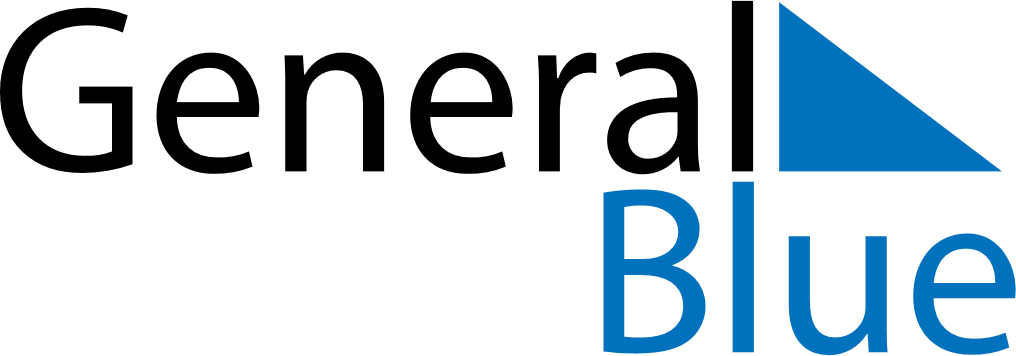 May 2024May 2024May 2024May 2024May 2024May 2024Noresund, Viken, NorwayNoresund, Viken, NorwayNoresund, Viken, NorwayNoresund, Viken, NorwayNoresund, Viken, NorwayNoresund, Viken, NorwaySunday Monday Tuesday Wednesday Thursday Friday Saturday 1 2 3 4 Sunrise: 5:17 AM Sunset: 9:19 PM Daylight: 16 hours and 1 minute. Sunrise: 5:15 AM Sunset: 9:21 PM Daylight: 16 hours and 6 minutes. Sunrise: 5:12 AM Sunset: 9:24 PM Daylight: 16 hours and 12 minutes. Sunrise: 5:09 AM Sunset: 9:26 PM Daylight: 16 hours and 17 minutes. 5 6 7 8 9 10 11 Sunrise: 5:06 AM Sunset: 9:29 PM Daylight: 16 hours and 22 minutes. Sunrise: 5:04 AM Sunset: 9:31 PM Daylight: 16 hours and 27 minutes. Sunrise: 5:01 AM Sunset: 9:34 PM Daylight: 16 hours and 32 minutes. Sunrise: 4:59 AM Sunset: 9:36 PM Daylight: 16 hours and 37 minutes. Sunrise: 4:56 AM Sunset: 9:39 PM Daylight: 16 hours and 42 minutes. Sunrise: 4:54 AM Sunset: 9:41 PM Daylight: 16 hours and 47 minutes. Sunrise: 4:51 AM Sunset: 9:44 PM Daylight: 16 hours and 52 minutes. 12 13 14 15 16 17 18 Sunrise: 4:49 AM Sunset: 9:46 PM Daylight: 16 hours and 57 minutes. Sunrise: 4:46 AM Sunset: 9:49 PM Daylight: 17 hours and 2 minutes. Sunrise: 4:44 AM Sunset: 9:51 PM Daylight: 17 hours and 7 minutes. Sunrise: 4:41 AM Sunset: 9:53 PM Daylight: 17 hours and 12 minutes. Sunrise: 4:39 AM Sunset: 9:56 PM Daylight: 17 hours and 16 minutes. Sunrise: 4:37 AM Sunset: 9:58 PM Daylight: 17 hours and 21 minutes. Sunrise: 4:34 AM Sunset: 10:00 PM Daylight: 17 hours and 25 minutes. 19 20 21 22 23 24 25 Sunrise: 4:32 AM Sunset: 10:03 PM Daylight: 17 hours and 30 minutes. Sunrise: 4:30 AM Sunset: 10:05 PM Daylight: 17 hours and 34 minutes. Sunrise: 4:28 AM Sunset: 10:07 PM Daylight: 17 hours and 39 minutes. Sunrise: 4:26 AM Sunset: 10:10 PM Daylight: 17 hours and 43 minutes. Sunrise: 4:24 AM Sunset: 10:12 PM Daylight: 17 hours and 47 minutes. Sunrise: 4:22 AM Sunset: 10:14 PM Daylight: 17 hours and 52 minutes. Sunrise: 4:20 AM Sunset: 10:16 PM Daylight: 17 hours and 56 minutes. 26 27 28 29 30 31 Sunrise: 4:18 AM Sunset: 10:18 PM Daylight: 18 hours and 0 minutes. Sunrise: 4:16 AM Sunset: 10:20 PM Daylight: 18 hours and 3 minutes. Sunrise: 4:14 AM Sunset: 10:22 PM Daylight: 18 hours and 7 minutes. Sunrise: 4:13 AM Sunset: 10:24 PM Daylight: 18 hours and 11 minutes. Sunrise: 4:11 AM Sunset: 10:26 PM Daylight: 18 hours and 14 minutes. Sunrise: 4:10 AM Sunset: 10:28 PM Daylight: 18 hours and 18 minutes. 